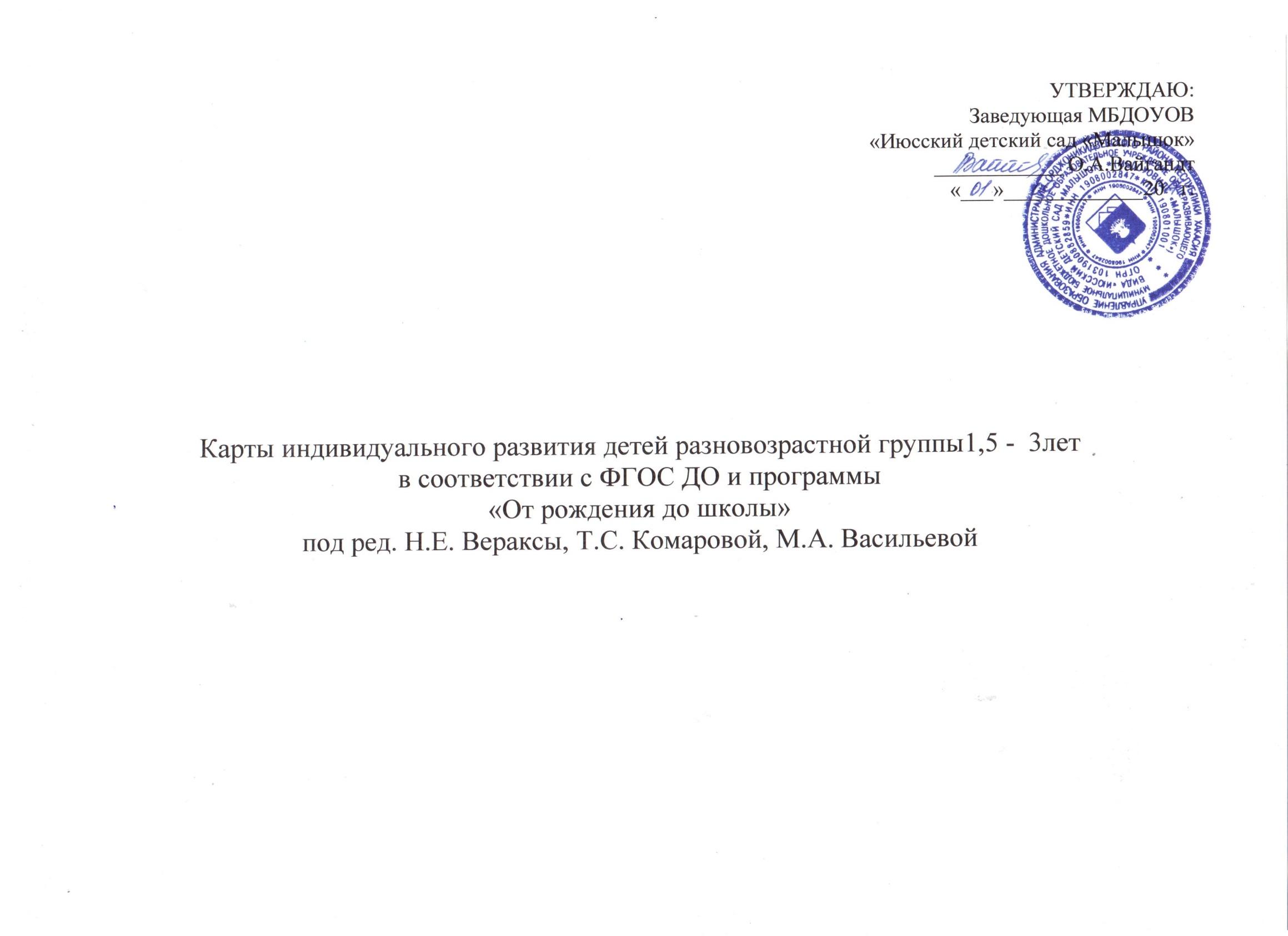 Содержание психолого-педагогической работы с детьми 1,5-3 года дается по образовательным областям: «Социально-коммуникативное развитие», «Познавательное развитие», «Речевое развитие», «Художественно-эстетическое развитие», «Физическое развитие». Содержание психолого-педагогической работы ориентировано на разностороннее развитие дошкольников с учетом их возрастных и индивидуальных особенностей. Задачи психолого-педагогической работы по формированию физических, интеллектуальных и личностных качеств детей решаются интегрированно в ходе освоения всех образовательных областей наряду с задачами, отражающими специфику каждой образовательной области, с обязательным психологическим сопровождением. При этом решение программных образовательных задач предусматривается не только в рамках образовательной деятельности, но и в ходе режимных моментов — как в совместной деятельности взрослого и детей, так и в самостоятельной деятельности дошкольников. В начале раздела по каждой образовательной области приводится цитата из ФГОС ДО, обозначающая цели и задачи образовательной области. Организация и содержание мониторингаКарты индивидуального развития детей включают сбор информации, осуществляемый по стандартному набору показателей с помощью стандартных процедур, и на выходе дает оценку ситуаций и состояния объектов также в стандартной форме. Сроки проведения диагностики: На начало учебного года: с 14 сентября  по 25сентябряНа конец учебного года: с 18апреля  по 29 апреляПоказатели оцениваются по критериям: Знания, представления: - четкие, содержательные, системные (4б); - четкие, краткие (3б); - отрывочные, фрагментарные (2б); - не оформлены (1б).  Умения, навыки: - выполняет самостоятельно (4б); - выполняет с помощью взрослого (3б); - выполняет в общей со взрослым деятельности (2б); - не выполняет (1б). Подведение итогов: по каждому разделу высчитывается средний балл по формуле: А:В=С, где А- сумма баллов, В – количество критериев в разделе, С- средний балл. Затем высчитывается средний балл по образовательным областям. Итоговые результаты по образовательным областям вносятся в итоговую таблицу «Мониторинг образовательного процесса» Распределение баллов по степени соответствия достижения ребенком уровня усвоения Программы по образовательным областям:- высокий: 3,5 -4 балла; - средний: 2,5—3,4 балла; - низкий: 1,5-2,4 балла (требуется корректирующая работа педагога, психолога); - низший: 1-1,4 балла (требуется внимание специалиста). Мониторинг образовательного процессаОБРАЗОВАТЕЛЬНАЯ ОБЛАСТЬ«СОЦИАЛЬНО-КОММУНИКАТИВНОЕ РАЗВИТИЕ»СОДЕРЖАНИЕ ПСИХОЛОГО – ПЕДАГОГИЧЕСКОЙ РАБОТЫ Социализация, развитие общения, нравственное воспитание. Закреплять навыки организованного поведения в детском саду, дома, на улице. Продолжать формировать элементарные представления о том, что хорошо и что плохо. Обеспечивать условия для нравственного воспитания детей. Поощрять попытки пожалеть сверстника, обнять его, помочь. Создавать игровые ситуации, способствующие формированию внимательного, заботливого отношения к окружающим. Приучать детей общаться спокойно, без крика. Формировать доброжелательное отношение друг к другу, умение делиться с товарищем, опыт правильной оценки хороших и плохих поступков. Учить жить дружно, вместе пользоваться игрушками, книгами, помогать друг другу. Приучать детей к вежливости (учить здороваться, прощаться, благодарить за помощь). Ребенок в семье и сообществе. Образ Я. Постепенно формировать образ Я. Сообщать детям разнообразные, касающиеся непосредственно их сведения (ты мальчик, у тебя серые глаза, ты любишь играть и т. п.), в том числе сведения о прошлом (не умел ходить, говорить; ел из бутылочки) и о происшедших с ними изменениях (сейчас умеешь правильно вести себя за столом, рисовать, танцевать; знаешь «вежливые» слова). Семья. Беседовать с ребенком о членах его семьи (как зовут, чем занимаются, как играют с ребенком и пр.). Детский сад. Формировать у детей положительное отношение к детскому саду. Обращать их внимание на красоту и удобство оформления групповой комнаты, раздевалки (светлые стены, красивые занавески, удобная мебель, новые игрушки, в книжном уголке аккуратно расставлены книги с яркими картинками). Знакомить детей с оборудованием и оформлением участка для игр и занятий, подчеркивая его красоту, удобство, веселую, разноцветную окраску строений. Обращать внимание детей на различные растения, на их разнообразие и красоту. Вовлекать детей в жизнь группы, воспитывать стремление поддерживать чистоту и порядок в группе, формировать бережное отношение к игрушкам, книгам, личным вещам и пр. Формировать чувство общности, значимости каждого ребенка для детского сада. Совершенствовать умение свободно ориентироваться в помещениях и на участке детского сада. Формировать уважительное отношение к сотрудникам детского сада (музыкальный руководитель, медицинская сестра, заведующая, старший воспитатель и др.),их труду; напоминать их имена и отчества. Самообслуживание, самостоятельность, трудовое воспитание. Культурно-гигиенические навыки. Совершенствовать культурно-гигиенические навыки, формировать простейшие навыки поведения во время еды, умывания. Приучать детей следить за своим внешним видом; учить правильно пользоваться мылом, аккуратно мыть руки, лицо, уши; насухо вытираться после умывания, вешать полотенце на место, пользоваться расческой и носовым платком. Формировать элементарные навыки поведения за столом: умение правильно пользоваться столовой и чайной ложками, вилкой, салфеткой; не крошить хлеб, пережевывать пищу с закрытым ртом, не разговаривать с полным ртом. Самообслуживание. Учить детей самостоятельно одеваться и раздеваться в определенной последовательности (надевать и снимать одежду, расстегивать и застегивать пуговицы, складывать, вешать предметы одежды и т. п.). Воспитывать навыки опрятности, умение замечать непорядок в одежде и устранять его при небольшой помощи взрослых. Общественно-полезный труд. Формировать желание участвовать в посильном труде, умение преодолевать небольшие трудности. Побуждать детей к самостоятельному выполнению элементарных поручений: готовить материалы к занятиям (кисти, доски для лепки и пр.), после игры убирать на место игрушки, строительный материал. Приучать соблюдать порядок и чистоту в помещении и на участке детского сада. Во второй половине года начинать формировать у детей умения, необходимые при дежурстве по столовой (помогать накрывать стол к обеду: раскладывать ложки, расставлять хлебницы (без хлеба), тарелки, чашки и т. п.). Труд в природе. Воспитывать желание участвовать в уходе за растениями и животными в уголке природы и на участке: с помощью взрослого кормить рыб, птиц, поливать комнатные растения, растения на грядках, сажать лук, собирать овощи, расчищать дорожки от снега, счищать снег со скамеек. Уважение к труду взрослых. Формировать положительное отношение к труду взрослых. Рассказывать детям о понятных им профессиях (воспитатель, помощник воспитателя, музыкальный руководитель, врач, продавец, повар, шофер, строитель), расширять и обогащать представления о трудовых действиях, результатах труда. Воспитывать уважение к людям знакомых профессий. Побуждать оказывать помощь взрослым, воспитывать бережное отношение к результатам их труда. Формирование основ безопасности. Безопасное поведение в природе. Формировать представления о простейших взаимосвязях в живой и неживой природе. Знакомить с правилами поведения в природе (не рвать без надобности растения, не ломать ветки деревьев, не трогать животных и др.). Безопасность на дорогах. Расширять ориентировку в окружающем пространстве. Знакомить детей с правилами дорожного движения. Учить различать проезжую часть дороги, тротуар, понимать значение зеленого, желтого и красного сигналов светофора. Формировать первичные представления о безопасном поведении на дорогах (переходить дорогу, держась за руку взрослого). Знакомить с работой водителя. Безопасность собственной жизнедеятельности. Знакомить с источниками опасности дома (горячая плита, утюг и др.). Формировать навыки безопасного передвижения в помещении (осторожно спускаться и подниматься по лестнице, держась за перила; открывать и закрывать двери, держась за дверную ручку). Формировать умение соблюдать правила в играх с мелкими предметами (не засовывать предметы в ухо, нос; не брать их в рот). Развивать умение обращаться за помощью к взрослым.1.Образовательная  область «Социально – коммуникативное развитие»ОБРАЗОВАТЕЛЬНАЯ ОБЛАСТЬ«ПОЗНАВАТЕЛЬНОЕ РАЗВИТИЕ» «Познавательное развитие предполагает развитие интересов детей, любознательности и познавательной мотивации; формирование познавательных действий, становление сознания; развитие воображения и творческой активности; формирование первичных представлений о себе, других людях, объектах окружающего мира, о свойствах и отношениях объектов окружающего мира (форме, цвете, размере, материале, звучании, ритме, темпе, количестве, числе, части и целом, пространстве и времени, движении и покое, причинах и следствиях и др.), о малой родине и Отечестве, представлений о социокультурных ценностях нашего народа, об отечественных традициях и праздниках, о планете Земля как общем доме людей, об особенностях ее природы, многообразии стран и народов мира». Основные цели и задачи: Развитие познавательно-исследовательской деятельности. Развитие познавательных интересов детей, расширение опыта ориентировки в окружающем, сенсорное развитие, развитие любознательности и познавательной мотивации; формирование познавательных действий, становление сознания; развитие воображения и творческой активности; формирование первичных представлений об объектах окружающего мира, о свойствах и отношениях объектов окружающего мира (форме, цвете, размере, материале, звучании, ритме, темпе, причинах и следствиях и др.). Развитие восприятия, внимания, памяти, наблюдательности, способности анализировать, сравнивать, выделять характерные, существенные признаки предметов и явлений окружающего мира; умения устанавливать простейшие связи между предметами и явлениями, делать простейшие обобщения. Приобщение к социокультурным ценностям. Ознакомление с окружающим социальным миром, расширение кругозора детей, формирование целостной картины мира. Формирование первичных представлений о малой родине и Отечестве, представлений о социокультурных ценностях нашего народа, об отечественных традициях и праздниках. Формирование элементарных представлений о планете Земля как общем доме людей, о многообразии стран и народов мира.Формирование элементарных представлений Формирование элементарных математических представлений. Формирование элементарных математических представлений, первичных представлений об основных свойствах и отношениях объектов окружающего мира: форме, цвете, размере, количестве, числе, части и целом, пространстве и времени. Ознакомление с миром природы. Ознакомление с природой и природными явлениями. Развитие умения устанавливать причинно- следственные связи между природными явлениями. Формирование первичных представлений о природном многообразии планеты Земля. Формирование элементарных экологических представлений. Формирование понимания того, что человек — часть природы, что он должен беречь, охранять и защищать ее, что в природе все взаимосвязано, что жизнь человека на Земле во многом зависит от окружающей среды. Воспитание умения правильно вести себя в природе. Воспитание любви к природе, желания беречь ее2.Образовательная  область «Познавательное развитие»ОБРАЗОВАТЕЛЬНАЯ ОБЛАСТЬ «РЕЧЕВОЕ РАЗВИТИЕ»«Речевое развитие включает владение речью как средством общения и культуры; обогащение активного словаря; развитие связной, грамматически правильной диалогической и монологической речи; развитие речевого творчества; развитие звуковой и интонационной культуры речи, фонематического слуха; знакомство с книжной культурой, детской литературой, понимание на слух текстов различных жанров детской литературы; формирование звуковой аналитико-синтетической активности как предпосылки обучения грамоте». Основные цели и задачи Развитие речи. Развитие свободного общения с взрослыми и детьми, овладение конструктивными способами и средствами взаимодействия с окружающими.Развитие всех компонентов устной речи детей: грамматического строя речи, связной речи —диалогической и монологической форм; формирование словаря, воспитание звуковой культуры речи.. Практическое овладение воспитанниками нормами речи. Художественная литература. Воспитание интереса и любви к чтению; развитие литературной речи. Воспитание желания и умения слушать художественные произведения, следить за развитием действия.ОБРАЗОВАТЕЛЬНАЯ ОБЛАСТЬ «РЕЧЕВОЕ РАЗВИТИЕ»ОБРАЗОВАТЕЛЬНАЯ ОБЛАСТЬ«ХУДОЖЕСТВЕННО-ЭСТЕТИЧЕСКОЕ РАЗВИТИЕ»«Художественно-эстетическое развитие предполагает развитие предпосылок ценностно-смыслового восприятия и понимания произведений искусства (словесного, музыкального, изобразительного), мира природы; становление эстетического отношения к окружающему миру; формирование элементарных представлений о видах искусства; восприятие музыки, художественной литературы, фольклора; стимулирование сопереживания персонажам художественных произведений; реализацию самостоятельной творческой деятельности детей (изобразительной, конструктивно-модельной, музыкальной и др.)». Основные цели и задачи Формирование интереса к эстетической стороне окружающей действительности, эстетического отношения к предметам и явлениям окружающего мира, произведениям искусства; воспитание интереса к художественно-творческой деятельности. Развитие эстетических чувств детей, художественного восприятия, образных представлений, воображения, художественно-творческих способностей Развитие детского художественного творчества, интереса к самостоятельной творческой деятельности (изобразительной, конструктивно-модельной, музыкальной и др.); удовлетворение потребности детей в самовыражении. Приобщение к искусству. Развитие эмоциональной восприимчивости, эмоционального отклика на литературные и музыкальные произведения, красоту окружающего мира, произведения искусства. Приобщение детей к народному и профессиональному искусству (словесному, музыкальному, изобразительному, театральному, к архитектуре) через ознакомление с лучшими образцами отечественного и мирового искусства; воспитание умения понимать содержание произведений искусства. Формирование элементарных представлений о видах и жанрах искусства, средствах выразительности в различных видах искусства. Изобразительная деятельность. Развитие интереса к различным видам изобразительной деятельности; совершенствование умений в рисовании, лепке, аппликации, художественном труде. Воспитание эмоциональной отзывчивости при восприятии произведений изобразительного искусства. Воспитание желания и умения взаимодействовать со сверстниками при создании коллективных работ. Конструктивно-модельная деятельность. Приобщение к конструированию; развитие интереса к конструктивной деятельности, знакомство с различными видами конструкторов. Воспитание умения работать коллективно, объединять свои поделки в соответствии с общим замыслом, договариваться, кто какую часть работы будет выполнять. Музыкально-художественная деятельность. Приобщение к музыкальному искусству; формирование основ музыкальной культуры, ознакомление с элементарными музыкальными понятиями, жанрами; воспитание эмоциональной отзывчивости при восприятии музыкальных произведений. Развитие музыкальных способностей: поэтического и музыкального слуха, чувства ритма, музыкальной памяти; формирование песенного, музыкального вкуса. Воспитание интереса к музыкально-художественной деятельности, совершенствование умений в этом виде деятельности. Развитие детского музыкально-художественного творчества, реализация самостоятельной творческой деятельности детей; удовлетворение потребности в самовыраженииОБРАЗОВАТЕЛЬНАЯ ОБЛАСТЬ«ХУДОЖЕСТВЕННО-ЭСТЕТИЧЕСКОЕ РАЗВИТИЕ»4.4 Музыкально-художественная деятельность. Приобщение к музыкальному искусству; формирование основ музыкальной культуры, ознакомление с элементарными музыкальными понятиями, жанрами; воспитание эмоциональной отзывчивости при восприятии музыкальных произведений. Развитие музыкальных способностей: поэтического и музыкального слуха, чувства ритма, музыкальной памяти; формирование песенного, музыкального вкуса. Воспитание интереса к музыкально-художественной деятельности, совершенствование умений в этом виде деятельности. Развитие детского музыкально-художественного творчества, реализация самостоятельной творческой деятельности детей; удовлетворение потребности в самовыражении.ОБРАЗОВАТЕЛЬНАЯ ОБЛАСТЬ «ФИЗИЧЕСКОЕ РАЗВИТИЕ»«Физическое развитие включает приобретение опыта в следующих видах деятельности детей: двигательной, в том числе связанной с выполнением упражнений, направленных на развитие таких физических качеств, как координация и гибкость; способствующих правильному формированию опорно-двигательной системы организма, развитию равновесия, координации движения, крупной и мелкой моторики обеих рук, а 32 также с правильным, не наносящим ущерба организму, выполнением основных движений (ходьба, бег, мягкие прыжки, повороты в обе стороны), формирование начальных представлений о некоторых видах спорта, овладение подвижными играми с правилами; становление целенаправленности и саморегуляции в двигательной сфере; становление ценностей здорового образа жизни, овладение его элементарными нормами и правилами (в питании, двигательном режиме, закаливании, при формировании полезных привычек и др.)». Основные цели и задачи Формирование начальных представлений о здоровом образе жизни. Формирование у детей начальных представлений о здоровом образе жизни. Физическая культура. Сохранение, укрепление и охрана здоровья детей; повышение умственной и физической работоспособности, предупреждение утомления. Обеспечение гармоничного физического развития, совершенствование умений и навыков в основных видах движений, воспитание красоты, грациозности, выразительности движений, формирование правильной осанки. Формирование потребности в ежедневной двигательной деятельности. Развитие инициативы, самостоятельности и творчества в двигательной активности, способности к самоконтролю, самооценке при выполнении движений. Развитие интереса к участию в подвижных и спортивных играх и физических упражнениях, активности в самостоятельной двигательной деятельности; интереса и любви к спорту.Образовательная  область «Физическое развитие»Группа Группа Группа Группа Группа Группа Группа Группа Группа Группа Группа Группа Группа Группа Группа Группа Группа Группа Группа Группа Группа Группа Группа Группа Группа Группа Группа Группа Группа Группа Группа Группа Группа Группа Группа Сроки проведения мониторингаСроки проведения мониторингаСроки проведения мониторингаСроки проведения мониторингаСроки проведения мониторингаСроки проведения мониторингаСроки проведения мониторингаСроки проведения мониторингаСроки проведения мониторингаСроки проведения мониторингаСроки проведения мониторингаСроки проведения мониторингаСроки проведения мониторингаСроки проведения мониторингаСроки проведения мониторингаСроки проведения мониторингаСроки проведения мониторингаСроки проведения мониторингаСроки проведения мониторингаСроки проведения мониторингаСроки проведения мониторингаСроки проведения мониторингаСроки проведения мониторингаСроки проведения мониторингаСроки проведения мониторингаСроки проведения мониторингаСроки проведения мониторингаСроки проведения мониторингаСроки проведения мониторингаСроки проведения мониторингаСроки проведения мониторингаСроки проведения мониторингаСроки проведения мониторингаСроки проведения мониторингаСроки проведения мониторингаВоспитатели, специалистыВоспитатели, специалистыВоспитатели, специалистыВоспитатели, специалистыВоспитатели, специалистыВоспитатели, специалистыВоспитатели, специалистыВоспитатели, специалистыВоспитатели, специалистыВоспитатели, специалистыВоспитатели, специалистыВоспитатели, специалистыВоспитатели, специалистыВоспитатели, специалистыВоспитатели, специалистыВоспитатели, специалистыВоспитатели, специалистыВоспитатели, специалистыВоспитатели, специалистыВоспитатели, специалистыВоспитатели, специалистыВоспитатели, специалистыВоспитатели, специалистыВоспитатели, специалистыВоспитатели, специалистыВоспитатели, специалистыВоспитатели, специалистыВоспитатели, специалистыВоспитатели, специалистыВоспитатели, специалистыВоспитатели, специалистыВоспитатели, специалистыВоспитатели, специалистыВоспитатели, специалистыВоспитатели, специалистыИмя, фамилия, возраст ребенка Социализация, развитие общения, нравственное воспитаниеСоциализация, развитие общения, нравственное воспитаниеРебенок в семье и сообществеРебенок в семье и сообществеСамообслуживание, самостоятельностьтрудовое воспитаниеСамообслуживание, самостоятельностьтрудовое воспитаниеФормирование основ безопасност иФормирование основ безопасност иРазвитие познавательно- исследовательской деятельностиРазвитие познавательно- исследовательской деятельностиПриобщение к социокультурным ценностямПриобщение к социокультурным ценностямФЭМПФЭМПОзнакомление с миром природыОзнакомление с миром природыРазвитие речиРазвитие речиХудожественная литератураХудожественная литератураРисование Рисование лепкалепкааппликацияаппликацияконструированиеконструированиеМузыкально-художественная деятельностьМузыкально-художественная деятельностьФизическое развитиеФизическое развитиеИтого Итого Имя, фамилия, возраст ребенка нкнкнкнкнкнкнкнкнкнкнкнкнкнкнкнкнкПоказатели развитияФамилия, имя, возраст ребенкаФамилия, имя, возраст ребенка1.1 Социализация, развитие общения, нравственное воспитание1.1 Социализация, развитие общения, нравственное воспитание1.1 Социализация, развитие общения, нравственное воспитаниенкСформированность навыка организованного поведения в детском саду, дома, на улице.Сформированность элементарных представлений о том, что хорошо и что плохо.Умение пожалеть сверстника, обнять его, помочьУмение общаться спокойно, без крика.Умение внимательно, заботливо относиться к окружающимУмение делиться с товарищамиУмение правильно оценивать хорошие и плохие поступки свои и окружающихЖить дружно в коллективе сверстников, вместе пользоваться игрушками, книгамиЖелание помогать друг другуНавыки вежливого отношения к окружающим (здороваться, прощаться, благодарить за помощь)Итого1.2 Ребенок в семье и сообществе1.2 Ребенок в семье и сообществе1.2 Ребенок в семье и сообществеОбраз ЯОбраз ЯОбраз ЯПервичные гендерные представления ( я мальчик, девочка)Об изменении социального статуса ребенка в связи с началом посещения детского сада (сейчас умеешь правильно вести себя за столом, рисовать, танцевать; знаешь «вежливые» слова)Разнообразные, касающиеся непосредственно детей сведения, в то числе о прошлом и о произошедших с ними изменениях (не умел ходить, говорить; ел из бутылочки)Семья Семья Семья Знания о членах его семьи (как зовут, чем занимаются, как играют с ребенком и пр.)Детский садДетский садДетский садПоложительное отношение к детскому саду. Обращает внимание на красоту и удобство оформления групповой комнаты, раздевалки (светлые стены, красивые занавески, удобная мебель, новые игрушки, в книжном уголке аккуратно расставлены книги с яркими картинками)Знает оборудованием и оформлением участка для игр и занятийЗнаком с традициями детского сада, группы.Имеет понятие о правах (на игру, доброжелательное отношение, новые знания и др.) и обязанностях ( н к9 самостоятельно кушать, одеваться, убирать игрушки и др.) детей в группеИмеет понятия о именах и отчествах работников детского садаРодная странаРодная странаРодная странаЗнаком с названием родного села, улицы где живетМожет рассказывать о том, где они гуляли в выходные дни (в лесу,  на детской площадке) и пр.Итого1.3 Самообслуживание, самостоятельностьтрудовое воспитание1.3 Самообслуживание, самостоятельностьтрудовое воспитание1.3 Самообслуживание, самостоятельностьтрудовое воспитаниеКультурно-гигиенические навыки.Культурно-гигиенические навыки.Культурно-гигиенические навыки.Навыки следить за своим внешним видом; правильно пользоваться мылом, аккуратно мыть руки, лицо, уши; насухо вытираться после умывания, вешать полотенце на место, пользоваться расческой и носовым платком.Навыки поведения за столом: умение правильно пользоваться столовой и чайной ложками, вилкой, салфеткой; не крошить хлеб, пережевывать пищу с закрытым ртом, не разговаривать с полным ртомСамообслуживаниеСамообслуживаниеСамообслуживаниеУмение самостоятельно одеваться и раздеваться в определенной последовательности (надевать и снимать одежду, расстегивать и застегивать пуговицы, складывать, вешать предметы одежды и т. п.).Наличие навыка опрятности, умения замечать непорядок в одежде и устранять его при небольшой помощи взрослыхОбщественно-полезный труд.Общественно-полезный труд.Общественно-полезный труд.Присутствие желания участвовать в посильном труде, умение преодолевать небольшие трудности.Самостоятельное выполнение элементарных поручений: готовить материалы к занятиям (кисти, доски для лепки и пр.), после игры убирать на место игрушки, строительный материалУмение выполнять индивидуальные и коллективные поручения, понимать значение результатов своего труда для другихУмение договариваться с помощью воспитателя о распределении коллективной работы, заботиться о своевременном завершении совместного заданияНавык самостоятельно поддерживать порядок в групповой комнате и на участке детского сада: убирать на место строительный материал, игрушки; помогать воспитателю подклеивать книги, коробки.Умение самостоятельно выполнять обязанности дежурных по столовой: аккуратно расставлять хлебницы, чашки с блюдцами, глубокие тарелки, ставить салфетницы, раскладывать столовые приборы (ложки, вилки, ножи)Труд в природеТруд в природеТруд в природеПрисутствие желания ухаживать за растениями и животными; поливать растения, кормить рыб, мыть поилки, наливать в них воду, класть корм в кормушки (при участии воспитателя)В весенний, летний и осенний периоды участвовать в посильной работе на огороде и в цветнике (посев семян, полив, сбор урожая); в зимний период —в расчистке снега.Участвовать в работе по выращиванию зелени для корма птицам в зимнее время; к подкормке зимующих птицНавык помогать воспитателю приводить в порядок используемое в трудовой деятельности оборудование (очищать, просушивать, относить в отведенное место)Уважение к труду взрослыхУважение к труду взрослыхУважение к труду взрослыхЗнаний профессий близких людей, значимость их труда.Наличие интереса к профессиям родителейИтого 1.4 Формирование основ безопасности1.4 Формирование основ безопасности1.4 Формирование основ безопасностиБезопасное поведение в природе.Безопасное поведение в природе.Безопасное поведение в природе.Наличие представлений о простейших взаимосвязях в живой и неживой природеЗнание правил поведения в природе (не рвать без надобности растения, не ломать ветки деревьев, не трогать животных и др.)Безопасность на дорогахБезопасность на дорогахБезопасность на дорогахУмение различать проезжую часть дороги, тротуар, понимать значение зеленого, желтого и красного сигналов светофораИметь первичные представления о безопасном поведении на дорогах (переходить дорогу, держась за руку взрослого).Иметь понятия о работе водителя.Безопасность собственной жизнедеятельностиБезопасность собственной жизнедеятельностиБезопасность собственной жизнедеятельностиЗнание источников опасности дома (горячая плита, утюг и др.).Навыки безопасного передвижения в помещении (осторожно спускаться и подниматься по лестнице, держась за перила; открывать и закрывать двери, держась за дверную ручку).Умение соблюдать правила в играх с мелкими предметами (не засовывать предметы в ухо, нос; не н к12 брать их в рот)Умение обращаться за помощью к взрослымУмение соблюдать правила безопасности в играх с песком, водой, снегом.ИтогоПоказатели развитияФамилия, имя, возраст ребенкаФамилия, имя, возраст ребенка2.1 «Развитие познавательно-исследовательской деятельности»2.1 «Развитие познавательно-исследовательской деятельности»2.1 «Развитие познавательно-исследовательской деятельности»Первичные представления об объектах окружающего мираПервичные представления об объектах окружающего мираПервичные представления об объектах окружающего миранкУмение сосредоточивать внимание на предметах и явлениях предметно-пространственной развивающей среды; устанавливать простейшие связи между предметами и явлениями, делать простейшие обобщения.Умение определять цвет, величину, форму, вес (легкий, тяжелый) предметов; расположение их по отношению к ребенку (далеко, близко, высоко)Знакомство с материалами (дерево, бумага, ткань, глина), их свойствами (прочность, твердость, мягкость).Наличие исследовательского интереса, проведение простейших наблюдений, способов обследования предметов, включая простейшие опыты (тонет — не тонет, рвется — не рвется)Умение группировать и классифицировать знакомые предметы (обувь — одежда; посуда чайная, столовая, кухонная).Сенсорное развитиеСенсорное развитиеСенсорное развитиеИспользовать при восприятии все органы чувствВыделять цвет, форму, величину как особые свойства предметов; группировать однородные предметы по нескольким сенсорным признакам: величине, форме, цветуВоспринимать цвет, форму, величину, осязаемые свойства предметов (теплый, холодный, твердый, мягкий, пушистый)Воспринимать звучание различных музыкальных инструментов, родной речи.Дидактические игры.Дидактические игры.Дидактические игры.Подбирать предметы по цвету и величине (большие, средние и маленькие; 2–3 цветов), собирать пирамидку из уменьшающихся по размеру колец, чередуя в определенной последовательности 2–3 цвета; собирать картинку из 4–6 частейВ совместных дидактических играх выполнять постепенно усложняющиеся правила2.2 Приобщение к социокультурным ценностям2.2 Приобщение к социокультурным ценностям2.2 Приобщение к социокультурным ценностямЗнание предметов ближайшего окружения, их назначение.Знакомство с театром через мини-спектакли и представления, а также через игры-драматизации по произведениям детской литературыЗнание ближайшего окружения (основными объектами сельской инфраструктуры): дом, улица, магазин, ФАП, школа.Знание понятных им профессий (воспитатель, младший воспитатель, музыкальный руководитель, врач, продавец, повар, шофер, строитель), Имеет представления о трудовых действиях, результатах трудаИтого 2.3 Формирование элементарных математических представлений2.3 Формирование элементарных математических представлений2.3 Формирование элементарных математических представленийКоличествоКоличествоКоличествоУмение видеть общий признак предметов группы (все мячи — круглые, эти — все красные, эти — все большие и т. д.).Умение составлять группы из однородных предметов и выделять из них отдельные предметы; различать понятия «много», «один», «по одному», «ни одного»Находить один и несколько одинаковых предметов в окружающей обстановке; понимать вопрос «Сколько?»; при ответе пользоваться словами «много», «один», «ни одного».Сравнивать две равные (неравные) группы предметов на основе взаимного сопоставления элементов (предметов).Знать приемы последовательного наложения и приложения предметов одной группы к предметам другой; учить понимать вопросы: «Поровну ли?», «Чего больше (меньше)?»; отвечать на вопросы, пользуясь предложениями типа: «Я на каждый кружок положил грибок. Кружков больше, а грибов меньше» или «Кружков столько же, сколько грибов».Умение устанавливать равенство между неравными по количеству группами предметов путем добавления одного предмета или предметов к меньшей по количеству группе или убавления одного предмета из большей группыВеличинаВеличинаВеличинаСравнивать предметы контрастных и одинаковых размеровПри сравнении предметов соизмерять один предмет Н17 с другим по заданному признаку величины (длине, ширине, высоте, величине в целом), пользуясь приемами наложения и приложенияОбозначать результат сравнения словами (длинный — короткий, одинаковые (равные) по длине, широкий — узкий, одинаковые (равные) по ширине, высокий — низкий, одинаковые (равные) по высоте, большой — маленький, одинаковые (равные) по величине).Форма.Форма.Форма.Знакомство с геометрическими фигурами: кругом, квадратом, треугольником.Умение обследовать форму этих фигур, используя зрение и осязание.Ориентировка в пространстве.Ориентировка в пространстве.Ориентировка в пространстве.Умение ориентироваться в расположении частей своего тела и в соответствии с ними различать пространственные направления от себя: вверху — внизу, впереди — сзади (позади), справа — слева..Различать правую и левую рукиОриентировка во времениОриентировка во времениОриентировка во времениОриентироваться в контрастных частях суток: день — ночь, утро — вечерИтого 2.4 Ознакомление с миром природы2.4 Ознакомление с миром природы2.4 Ознакомление с миром природыИмеет представление о растениях и животных..Знает домашних животных и их детенышей, особенности их поведения и питанияИмеет представления о диких животных (медведь, лиса, белка, еж и др.). Узнаѐт лягушку.Наблюдает за птицами, прилетающими на участок (ворона, голубь, синица, воробей, снегирь и др.), подкармливает их зимой.Имеет представления о насекомых (бабочка, майский жук, божья коровка, стрекоза и др.)Может отличать и называть по внешнему виду: овощи (огурец, помидор, морковь, репа и др.), фрукты (яблоко, груша, персики и др.), ягоды (малина, смородина и др.)Знаком с некоторыми растениями данной местности: с деревьями, цветущими травянистыми растениями (одуванчик, мать-и-мачеха и др.).Знаком с комнатными растениями (фикус, герань и др.). Имеет представления о том, что для роста растений нужны земля, вода и воздух.Знаком с характерными особенностями следующих друг за другом временами года и теми изменениями, которые происходят в связи с этим в жизни и деятельности взрослых и детейИмеет представления о свойствах воды (льется, переливается, нагревается, охлаждается), песка (сухой — рассыпается, влажный — лепится), снега (холодный, белый, от тепла — тает).Умеет понимать простейшие взаимосвязи в природе (если растение не полить, оно может засохнуть и т. п.)Знаком с правилами поведения в природе (не рвать без надобности растения, не ломать ветки деревьев, не трогать животных и др.).Итого Показатели развитияФамилия, имя, возраст ребенкаФамилия, имя, возраст ребенка3.1 «Развитие речи»3.1 «Развитие речи»3.1 «Развитие речи»Развивающая речевая средаРазвивающая речевая средаРазвивающая речевая среданкУмение общаться со знакомыми взрослыми и сверстниками посредством поручений (спроси, выясни, предложи помощь, поблагодари и т. п.Навык обращения к взрослым, зашедшим в группу («Скажите: „Проходите, пожалуйста―», «Предложите: „Хотите посмотреть...―», «Спросите: „Понравились ли наши рисунки?―»)Умение в быту посредством речи взаимодействовать и налаживать контакты друг с другом («Посоветуй мне перевезти кубики на большой машине», «Предложи Саше сделать ворота пошире», «Скажи: „Стыдно драться! Ты уже большой―»)Умение самостоятельного рассматривания картинки, книги, наборы предметов.Умение слушать рассказы воспитателя о забавных случаях из жизни.Формирование словаря.Формирование словаря.Формирование словаря.Называть особенности поверхности (гладкая, пушистая, шероховатая)Называть названия и назначение предметов одежды, обуви, головных уборов, посуды, мебели, видов транспорта.Различать и называть существенные детали и части предметов (у платья — рукава, воротник, карманы, пуговицы), качества (цвет и его оттенки, форма, размер)Различать и называть некоторые материалы и их свойства (бумага легко рвется и размокает, стеклянные предметы бьются, резиновые игрушки после сжимания восстанавливают первоначальную форму)Различать и называть местоположение (за окном, высоко, далеко, под шкафом)Различать и называть некоторые сходные по назначению предметы (тарелка — блюдце, стул — табурет — скамеечка, шуба — пальто — дубленка).Понимать обобщающие слова (одежда, посуда, мебель, овощи, фрукты, птицы и т. п.);Называть части суток (утро, день, вечер, ночь);Называть домашних животных и их детенышей, овощи и фруктыЗвуковая культура речиЗвуковая культура речиЗвуковая культура речиУмение внятно произносить в словах гласные (а, у, и, о, э) и некоторые согласные звуки: п — б — т — д — к — г; ф — в; т — с — з — цРазвитие моторики речедвигательного аппарата, слухового восприятия, речевого слуха и речевого дыхания, артикуляция звуковНавык применения правильного темпа речи, интонационной выразительности.Умение отчетливо произносить слова и короткие фразы, говорить спокойно, с естественными интонациямиГрамматический строй речиГрамматический строй речиГрамматический строй речиУмение согласовывать прилагательные с существительными в роде, числе, падеже.Употреблять существительные с предлогами (в, на, под, за, около).Употреблять в речи имена существительные в форме единственного и множественного числа, обозначающие животных и их детенышей (утка — утенок — утята);.Употреблять форму множественного числа существительных в родительном падеже (ленточек, матрешек, книг, груш, слив).Умение получать из нераспространенных простых предложений (состоят только из подлежащего и сказуемого) распространенные путем введения в них определений, дополнений, обстоятельствСоставлять предложения с однородными членами («Мы пойдем в зоопарк и увидим слона, зебру и тигра»)Связная речьСвязная речьСвязная речьРазвитие диалогической формы речиУмение вступать в разговор во время рассматривания предметов, картин, иллюстраций; наблюдений за живыми объектами; после просмотра спектаклей, мультфильмов.Умение вести диалог с педагогом: слушать и понимать заданный вопрос, понятно отвечать на него, говорить в нормальном темпе, не перебивая говорящего взрослого.Умение говорить «спасибо», «здравствуйте», «до свидания», «спокойной ночи» (в семье, группе)Потребность делиться своими впечатлениями с н23 воспитателями и родителямиУмение доброжелательно общаться друг с другом.Итого 3.2 Художественная литература3.2 Художественная литература3.2 Художественная литератураСлушать знакомые, любимые художественные произведения, рекомендованные программой для первой младшей группыУмение слушать новые сказки, рассказы, стихиУмение следить за развитием действия, сопереживать героям произведения.Объяснять поступки персонажей и последствия этих поступковПовторять наиболее интересные, выразительные отрывки из прочитанного произведения, умение договаривать слова и несложные для воспроизведения фразыУмение с помощью воспитателя инсценировать и драматизировать небольшие отрывки из народных сказокУмение читать наизусть потешки и небольшие стихотворенияСформированность интереса к книгам. Умение рассматривать иллюстрацииИтого Показатели развитияФамилия, имя, возраст ребенкаФамилия, имя, возраст ребенка4.1. Приобщение к искусству4.1. Приобщение к искусству4.1. Приобщение к искусствункРазвитие эстетических чувств, художественного восприятия, возникновение положительного эмоционального отклика на литературные и музыкальные произведения, красоту окружающего мира, произведения народного и профессионального искусства (книжные иллюстрации, изделия народных промыслов, предметы быта, одежда).Восприятие произведений искусства.Знание элементарных средств выразительности в разных видах искусства (цвет, звук, форма, движение, жесты), умение различать виды искусства через художественный образ.Желание посещать кукольный театр, выставки детских работ и т. д4.2 Изобразительная деятельность4.2 Изобразительная деятельность4.2 Изобразительная деятельностьРазвитие эстетического восприятия; умение обращать внимание на красоту окружающих предметов (игрушки), объектов природы (растения, животные), вызывать чувство радостиСформированность интереса к занятиям изобразительной деятельностью.Умение в рисовании, лепке, аппликации изображать простые предметы и явления, передавая их образную выразительность.Умение обследовать предметы движения обеих рук по предмету, охватывание его руками.Умение эмоционально откликаться на красоту природы, произведения искусства (книжные иллюстрации, изделия народных промыслов, предметы быта, одежда).Умение создавать как индивидуальные, так и коллективные композиции в рисунках, лепке, аппликации.Итого Рисование.Рисование.Рисование.Умение передавать в рисунках красоту окружающих предметов и природы (голубое небо с белыми облаками; кружащиеся на ветру и падающие на землю разноцветные листья; снежинки и т. п.).Умение правильно держать карандаш, фломастер, кисть, не напрягая мышц и не сжимая сильно пальцы; свободно двигать руки с карандашом и кистью во время рисования.Осушать промытую кисть о мягкую тряпочку или бумажную салфетку.Знание названий цветов (красный, синий, зеленый, желтый, белый, черный), знакомство с оттенками (розовый, голубой, серый). Умение подбирать цвета, соответствующего изображаемому предмету.Умение украшать дымковскими узорами силуэты игрушек, вырезанных воспитателем (птичка, козлик, конь и др.), и разных предметов (блюдечко, рукавички).Умение ритмично наносить линии, штрихи, пятна, мазки (опадают с деревьев листочки, идет дождь, «снег, снег кружится, белая вся улица», «дождик, дождик, кап, кап, кап...»)Умение изображать простые предметы, рисовать прямые линии (короткие, длинные) в разных направлениях, перекрещивать их (полоски, ленточки, дорожки, заборчик, клетчатый платочек и др.)Умение изображать предметы разной формы (округлая, прямоугольная) и предметы, состоящих из комбинаций разных форм и линий (неваляшка, снеговик, цыпленок, тележка, вагончик и др.)Умение создавать несложные сюжетные композиции, повторяя изображение одного предмета (елочки на нашем участке, неваляшки гуляют) или изображая разнообразные предметы, насекомых и т. п. (в траве ползают жучки и червячки; колобок катится по дорожке и др.).Умение располагать изображения по всему листуИтого ЛепкаЛепкаЛепкаНаличие представлений о свойствах глины, пластилина, пластической массы и способах лепки.Умение раскатывать комочки прямыми и круговыми движениями, соединять концы получившейся палочки, сплющивать шар, сминая его ладонями обеих рук.Умение украшать вылепленные предметы, используя палочку с заточенным концом; учить создавать предметы, состоящие из 2–3 частей, соединяя их путем прижимания друг к другу..Умение аккуратно пользоваться глиной, класть н28 комочки и вылепленные предметы на дощечкуУмение лепить несложные предметы, состоящие из нескольких частей (неваляшка, цыпленок, пирамидка и др.).Умение объединять вылепленные фигурки в коллективную композицию (неваляшки водят хоровод, яблоки лежат на тарелке и др.)Итого АппликацияАппликацияАппликацияФормирование интереса к этому виду деятельности.Умение предварительно выкладывать (в определенной последовательности) на листе бумаги готовые детали разной формы, величины, цвета, составляя изображение (задуманное ребенком или заданное воспитателем), и наклеивать ихУмение аккуратно пользоваться клеем: намазывать его кисточкой тонким слоем на обратную сторону наклеиваемой фигуры (на специально приготовленной клеенке); прикладывать стороной, намазанной клеем, к листу бумаги и плотно прижимать салфеткой.Навыки аккуратной работыУмение создавать в аппликации на бумаге разной формы (квадрат, розета и др.) предметные и декоративные композиции из геометрических форм и природных материалов, повторяя и чередуя их по форме и цвету.Знание формы предметов и их цвета. Развитие чувство ритма..Итого 4.3 Конструктивно-модельная деятельность4.3 Конструктивно-модельная деятельность4.3 Конструктивно-модельная деятельностьУмение проводить простейший анализ созданных н29 построек.Умение различать, называть и использовать основные строительные детали (кубики, кирпичики, пластины, цилиндры, трехгранные призмы), сооружать новые постройки, используя полученные ранее умения (накладывание, приставление, прикладывание),Использовать в постройках детали разного цветаУмение располагать кирпичики, пластины вертикально (в ряд, по кругу, по периметру четырехугольника), ставить их плотно друг к другу, на определенном расстоянии (заборчик, ворота)Умение создавать варианты конструкций, добавляя другие детали (на столбики ворот ставить трехгранные призмы, рядом со столбами — кубики и др.).Наличие желания сооружать постройки по собственному замыслу.Умение обыгрывать постройки, объединять их по сюжетуИзменять постройки двумя способами: заменяя одни детали другими или надстраивая их в высоту, длину (низкая и высокая башенка, короткий и длинный поезд).Итого Показатели развитияФамилия, имя, возраст ребенкаФамилия, имя, возраст ребенка4.4 Музыкально-художественная деятельность4.4 Музыкально-художественная деятельность4.4 Музыкально-художественная деятельностьДвижениеДвижениеДвижениенкДвигается ли с детьми, принимает ли участие в играх и плясках.Принимает ли участие в играх, плясках, ритмично ли двигается.ПодпеваниеПодпеваниеПодпеваниеПринимает ли участие.Чувство ритмаЧувство ритмаЧувство ритмахлопает ли в ладоши, пытается ли на них играть- принимает ли участие в дидактических играх берет ли музыкальные инструменты сам,ритмично ли хлопает в ладоши,узнает ли некоторые инструменты, ритмично ли на них играет.Слушание музыкиСлушание музыкиСлушание музыкиузнает ли музыкальные произведения,может ли подобрать к ним картинку или игрушкуИтого Показатели развитияФамилия, имя, возраст ребенкаФамилия, имя, возраст ребенка5.1 Формирование начальных представлений о здоровом образе жизни5.1 Формирование начальных представлений о здоровом образе жизни5.1 Формирование начальных представлений о здоровом образе жизнинкУмение различать и называть органы чувств (глаза, рот, нос, уши)).Имеет представление об их роли в организме и о том, как их беречь и ухаживать за нимиИмеет представление о полезной и вредной пищеИмеет представление о полезной пище: об овощах и фруктах, молочных продуктахИмеет представление о том, что утренняя зарядка, игры, физические упражнения вызывают хорошее настроение; с помощью сна восстанавливаются силы.Знаком с упражнениями, укрепляющими различные органы и системы организмаИмеет представление о необходимости закаливания.Имеет представление о ценности здоровья; желание вести здоровый образ жизни.Умение сообщать о своем самочувствии взрослым, осознавать необходимость лечения.Имеет потребность в соблюдении навыков гигиены и опрятности в повседневной жизни.5.2 Физическая культура5.2 Физическая культура5.2 Физическая культураУчить детей ходить и бегать свободно, не шаркая ногами, не опуская головы, сохраняя перекрестную координацию движений рук и ног.Приучать действовать совместно. Учить строиться в колонну по одному, шеренгу, круг, находить свое место при построениях..Учить энергично отталкиваться двумя ногами и правильно приземляться в прыжках с высоты, на месте и с продвижением вперед; принимать правильное исходное положение в прыжках в длину и высоту с места; в метании мешочков с песком, мячей диаметром 15–20 смЗакреплять умение энергично отталкивать мячи при катании , бросании..Продолжать учить ловить мяч двумя руками одновременно.Обучать хвату за перекладину во время лазанья. Закреплять умение ползать.Учить сохранять правильную осанку в положениях сидя, стоя, в движении, при выполнении упражнений в равновесии.Учить кататься на санках, садиться на трехколесный велосипед, кататься на нем и слезать с негоУчить детей надевать и снимать лыжи, ходить на них, ставить лыжи на место.Учить реагировать на сигналы «беги», «лови», «стой» и др.; выпол-нять правила в подвижных играхРазвитие самостоятельности и творчества при выполнении физических упражнений, в подвижных играх.Подвижные игры.Подвижные игры.Подвижные игры.Развитие активности творчества в процессе двигательной деятельностиУчастие в играх с правиламиУмение организовывать самостоятельные игры с каталками, автомобилями, тележками, велосипедами, мячами, шарами.Навыки лазанья, ползания; ловкость, выразительность и красота движений.Умение соблюдать элементарные правила, согласовывать движения, ориентироваться в пространствеИтого 